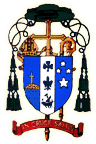 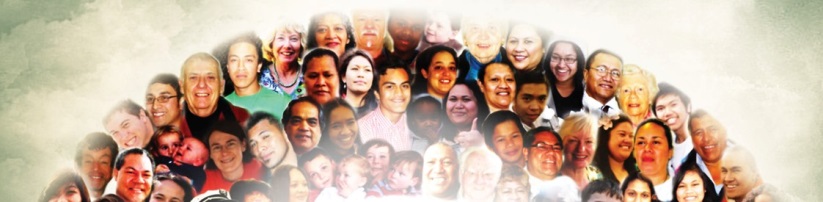                        CATHOLIC DIOCESE OF AUCKLAND                   Fit For MissionTakatū Ki Te Mau I Te Rongo PaiAre we ready to be Christians full time, showing ourcommitment by word and deed? Pope FrancisIn order to engage every Catholic in the diocese to reach out to bring the Good News and love of Jesus to ALL, the Catholic diocese of Auckland urges diocesan agencies, parishes, schools and individuals to grow and become more in the following ways;Reach out to those outside or distant from our communitiesGo out and share the WordWelcome new and returning membersPastoral Areas for Mission	Work collaboratively across community boundariesBuild stronger links among schools, parishes, and familiesLeadership for MissionPromote shared and co-responsible leadership among clergy and laityAcknowledge and celebrate lay leadershipSupport our bishop and clergyCommunication for MissionShare the Good News by all means and in all modesCreate a sense of belongingEncourage life-long faith learning 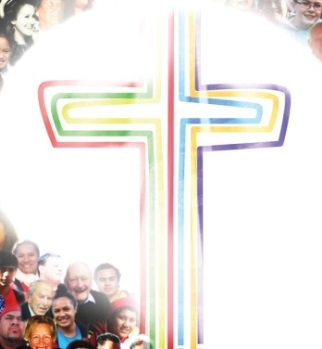 Challenge one another to proclaim the Good News.